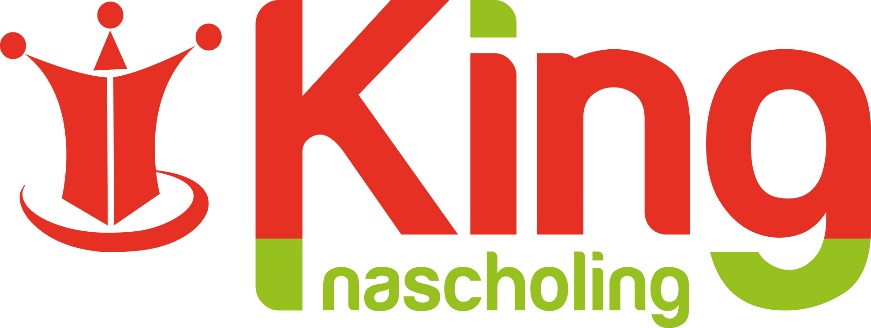 Vragenlijst erkenning praktijkinstelling Orthopedagoog GeneralistOm in aanmerking te komen voor erkenning, dient de praktijk instelling de volgende vragenlijst in te vullen: Vragenlijst voor erkenning praktijkopleidingsinstelling Postmaster opleiding tot Orthopedagoog GeneralistOnderstaand formulier wordt ingevuld door de praktijkopleider onder verantwoording van de directie/raad van bestuur.Op welke wijze is de rechtspositie van de opleidingsdeelnemer geregeld? Graag een kopie van (model) overeenkomst (arbeidsovereenkomst, arbeidsleer of leerovereenkomst) bijvoegen. Beschrijf om welk type organisatie het gaat (Jeugdzorg, Onderwijs, Gehandicaptenzorg, GGZ, ouderenzorg).De praktijkopleidingsinstelling is bereid om een betaalde opleidingsplaats voor de opleidingsdeelnemer te realiseren. Dit zal door middel van een arbeidsovereenkomst worden vastgelegd, waarbij de opleidingsdeelnemer in staat wordt gesteld minimaal 2790 uur praktijkervaring op te doen, met inachtneming van de vigerende CAO bepalingen. De praktijkopleidingsinstelling is bereid om in geval van overmacht, naar redelijkheid en billijkheid, de leerarbeidsovereenkomst te verlengen. De praktijkinstelling is hiertoe bereid? JA/NEEIn welke salarisschaal (noem de CAO) is (zijn) de deelnemer(s) ingeschaald? Geef zo nodig een toelichting.De praktijkinstelling stelt de deelnemer in staat om de cursussen te volgen zoals is geïmplementeerd in het theoretische gedeelte van de opleiding en de daaruit volgende praktijkopdrachten.Leg uit hoe uw instelling zorg draagt dat de kennis die de opleidingsdeelnemer in het cursorisch onderwijs heeft opgedaan, kan worden toegepast in de praktijk. De praktijkopleidingsinstelling heeft een praktijk- en werkbegeleider die voldoet aan de eisen die zijn gesteld in Taken en verantwoordelijkheden in de opleiding tot og. Daarnaast is er tenminste één fte post academisch geschoolde gedragswetenschapper, die affiniteit en ervaring heeft met de orthopedagogische werk- en denkwijze, met een dito gewaardeerde functie in dienst. De praktijkinstelling voldoet hieraan. JA/NEEBeschrijf de rol van de praktijkopleider in de organisatie. (Denk hierbij aan taken en bevoegdheden, uren ter beschikking)In hoeverre is er sprake van personele stabiliteit? In hoeverre zijn er plaatsvervangende praktijkopleiders. Beschrijf de afspraken die er zijn gemaakt over tuchtrechtelijke verantwoordelijkheid en aansprakelijkheid voor het handelen van de opleidingsdeelnemer. Beschrijf de procedure die er bestaat in geval van problemen/conflicten tussen opleidingsdeelnemer en praktijk en/of andere begeleiders.Is de werkbegeleider werkzaam in hetzelfde team als de opleidingsdeelnemer?Noem de frequentie van het werkoverleg.Beschrijf welke criteria bepalend zijn voor de keuze van de werkbegeleider.De praktijkinstelling is hiertoe bereid? JA/NEEKan uw instelling dit bieden? JA/NEEOp welke afdelingen en in welke setting(en) kan de opleidingsdeelnemer werken?Met welke leeftijdscategorieën en met welke type problematiek werkt opleidingsdeelnemer?Met welke diagnostische methodieken komt de opleidingsdeelnemer in aanraking?Met welke behandelmethodieken komt de opleidingsdeelnemer in aanraking?Beschrijf en licht toe op welke manier en hoeveel uren de opleidingsdeelnemer aan de praktijkopdrachten kan werken.Stelt uw praktijkinstelling de opleidingsdeelnemer hiertoe in staat?  JA/NEEIs uw praktijkinstelling hiertoe bereid? JA/NEEMet welke praktijkopleidingsinstelling(en) werkt u samen in het kader van deze opleiding?Geef een korte, concrete omschrijving van de aard en inhoud van de samenwerking en noem de betreffende contactpersoon binnen deze instelling.Aandachtspunten voor gesprek wat u betreftNaar waarheid ingevuld door de praktijkopleider: Naam:Functie:Datum:Plaats: Bezoekadres gegevensBezoekadres gegevensNaam praktijkopleidingsinstellingBeoogd praktijkopleiderDe praktijkopleider is niet tevens leidinggevende en/of directeur (of praktijkhouder) van de opleidingsdeelnemer: ja/neeBestuurder/contactpersoonLocatie van visitatieAdres van locatieTelefoonnummerE-mailadresDatum visitatieNamen van de potentiële opleidingsdeelnemers aan de OG-opleidingNamen van de potentiële opleidingsdeelnemers aan de OG-opleidingNaam opleidingsdeelnemerAfdeling/locatieGeef een korte beschrijving van de praktijkopleidingsinstelling Geef een motivatie waarom de praktijkopleidingsinstelling wil opleiden tot Orthopedagoog Generalist. Welke rechtsvorm heeft de instelling/praktijk? Voeg een kopie van inschrijving kamer van koophandel bij. De praktijkinstelling is werkzaam op het terrein van de gezondheidszorg. De praktijkopleidingsinstelling wijst een gekwalificeerde praktijkopleider aan en belast deze met de verantwoordelijkheid voor opzet, organisatie, evaluatie en beoordeling van de praktijkopleiding van de deelnemer. De praktijkopleider dient voldoende informatie te hebben over het verloop van de opleiding, onder andere door geregeld contact met de werkbegeleider en supervisor. Ook zal de praktijkopleider zicht hebben op het cursorisch onderwijs, doordat hij toegang krijgt tot de digitale leeromgeving van King nascholing en gebruik kan maken van een platform waar meerdere praktijkopleiders elkaar kunnen treffen en informatie uit kunnen wisselenDe praktijkopleidingsinstelling wijst een gekwalificeerde werkbegeleider aan en belast deze met de dagelijkse verantwoordelijkheid voor de werkzaamheden van de opleidingsdeelnemer. De werkbegeleider zal in hetzelfde team als de deelnemer werkzaam dienen te zijn. 
De praktijkinstelling stelt de deelnemer in staat om naast het cursorisch onderwijs, supervisie te volgen. De supervisie is voor 90% verbonden aan het cursorisch onderwijs, maar valt wel onder de financiële verantwoordelijkheid van de praktijkinstelling. De praktijkopleidingsinstelling biedt een eigen werkplek voor de opleidingsdeelnemer en de opleidingsdeelnemer krijgt voldoende tijd om aan de opdrachten te werken en het cursorische gedeelte in de praktijk te brengen. De praktijkopleidingsinstelling biedt de opleidingsdeelnemer de gelegenheid om op een breed terrein ervaring op te doen, waarbij er sprake is van differentiatie in werkzaamheden. Naast productie eisen van de instelling dienen de opleidingsdoelstellingen gewaarborgd te zijn. De praktijkinstelling biedt de mogelijkheid om het in het cursorisch onderwijs geleerde in de praktijk te brengen. Stelt de deelnemer in staat om haar werk te doen geheel conform de vigerende gedragscodes en beroepsethiekDe praktijkopleidingsinstelling verklaart zich bereid om zich te laten visiteren door het daartoe bevoegde orgaan. Samenwerking met andere instellingen. Indien er sprake is van samenwerking met andere praktijkopleidingsinstellingen: